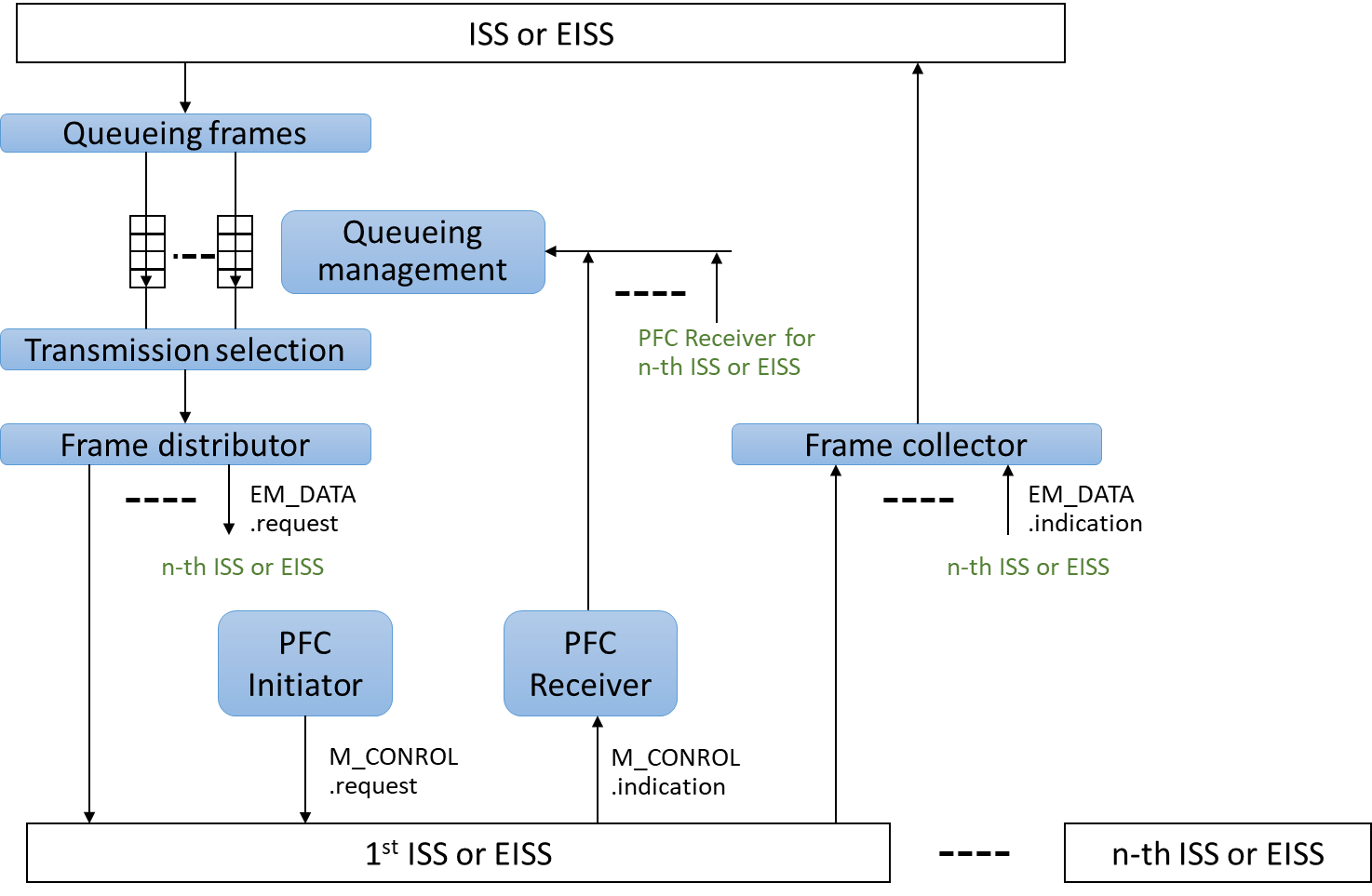 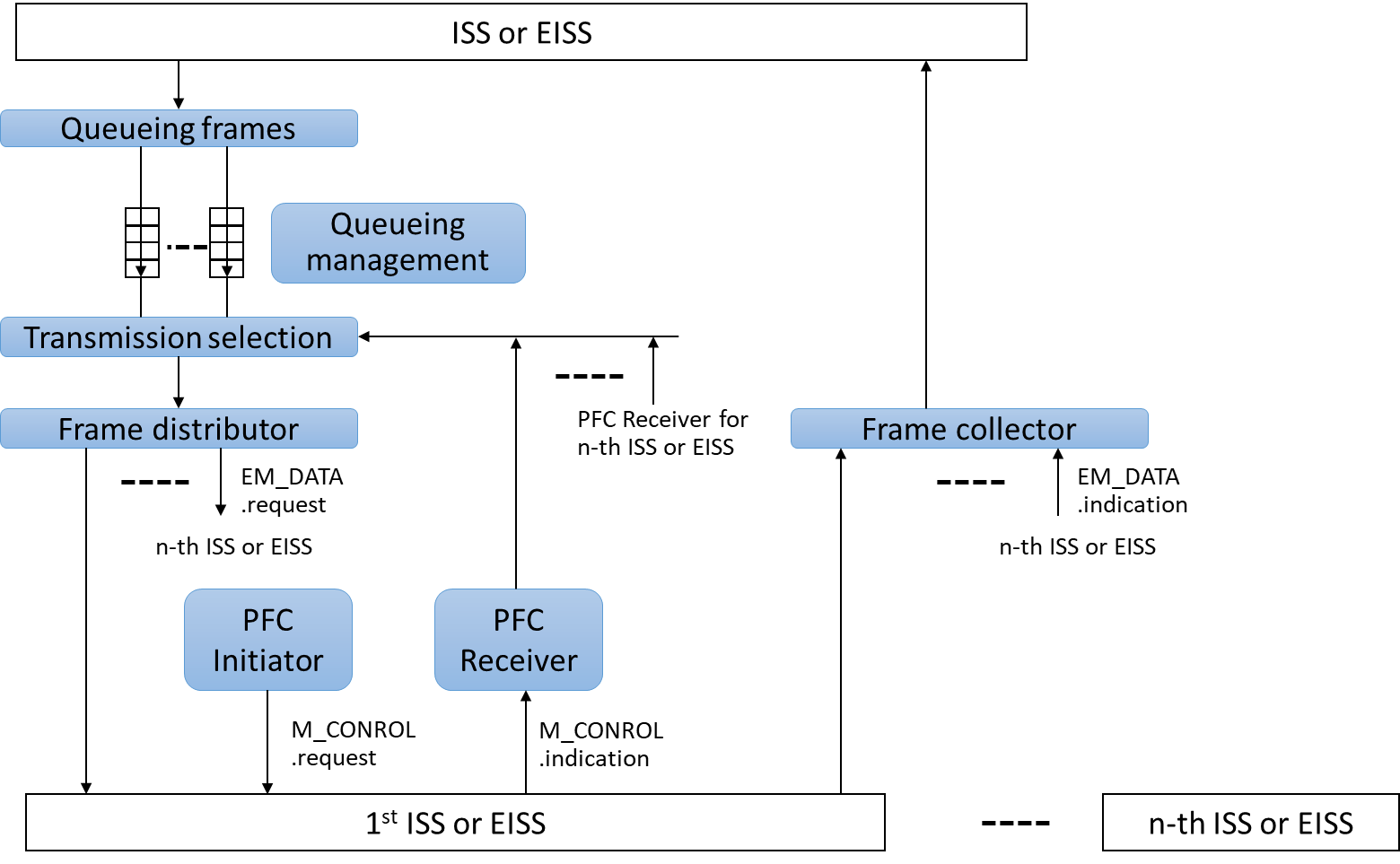 Figure  PFC aware system queue functions with Link Aggregation 
(Rewritten Figure 36-4 in Std. 802.1Q-2014)